14(日) 15(月) バイオリンの音を楽しむ会　レッスン　福祉会館
ちっちゃいおうち 手仕事サロン16(火) 　スマホ・パソコンお助け隊　上宿公民館17(水) 移動式子ども食堂カモミール 大沼1丁目アパート18(木) まるちゃんカフェ 学園東町個人宅19(金)　 シムネット新年交流会　福祉会館　18:30～
ちっちゃいおうち わらべうた遊び20(土) バイオリンの音を楽しむ会 いぐさの細道
喫茶サタデー〈ひだまり〉21(日) バイオリンの音を楽しむ会 レッスン　萩山公民館22(月) 23(火) 　スマホ・パソコンお助け隊　上水新町地域センター
ちっちゃいおうち おうちサロン24(水) 25(木) バイオリンの音を楽しむ会 東村山市中央公民館26(金) 熟年いきいき会　市民うたごえ祭り27(土) 憲法カフェ＠なかまちテラス
バイオリンの音を楽しむ会 永田珈琲
あったか小平28(日) こども劇場 わくわく絵本探検隊③
こども劇場 あそびんば！2023③
こだいら自由遊びの会　プレーパーク２9(月) バイオリンの音を楽しむ会　レッスン30(火) スマホ・パソコンお助け隊　オンライン31(水) バイオリンの音を楽しむ会 鈴木公民館１(木) 熟年いきいき会　おしゃべりサロン２(金) caféカモミール
ちっちゃいおうち タッピングタッチカフェ３(土) ４(日)バイオリンの音を楽しむ会 津田公民館
だれでも食堂ゆらり５(月) ６(火) 　スマホ・パソコンお助け隊 小川公民館７（水）「連」投稿〆切
まるちゃんカフェ　カフェラグラス
移動式子ども食堂カモミール　小川ホーム８（木）９(金) 　まるちゃんカフェ ガーデンハウスいちょう 
東京ボランティア市民活動センター　市民社会をつくるボランタリーフォーラム　　～11日10(土) こども劇場 わくわく！おはなし探検隊２11(日) ふれあいアカデミーフォーラム12(月) 13(火)　スマホ・パソコンお助け隊小川1丁目地域センター　
　　　　　　　ちっちゃいおうち おうちサロン 14(水) 「連」発行15(木) 熟年いきいき会　伴侶を亡くした人が語り合う会16(金) ちっちゃいおうち わらべうた遊び　 17(土) 18(日) 19(月)　ちっちゃいおうち 手仕事サロン 20(火) 　スマホ・パソコンお助け隊 津田公民館21(水) 移動式こども食堂カモミール 中央公民館22(木) 23(金)小平市男女参画センターひらく20周年記念講演会
女性のつどい女と男の市民活動　～25日 　 24(土) 憲法カフェ＠なかまちテラス25(日) 26(月)27(火) 　スマホ・パソコンお助け隊 小川町2丁目地域センター
ちっちゃいおうち おうちサロン28(水) 29(木) 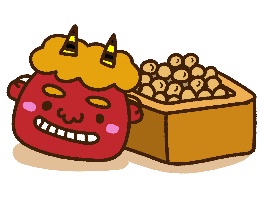 